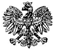 Zgierz, dn. 21.07.2021 r.ZP.272.21.2021.RF/7Informacja z otwarcia ofert 	Na podstawie art. 222 ust. 5 ustawy z dnia 11 września 2019 r. – Prawo zamówień publicznych                (tj. Dz. U. z 2021 r. poz. 1129 – dalej zwanej Ustawą), Zarząd Powiatu Zgierskiego zwany dalej Zamawiającym udostępnia  informacje dotyczące złożonych ofert w postępowaniu prowadzonym w trybie podstawowym na podstawie art. 275 pkt 2 Ustawy pn: „Przebudowa drogi - wykonanie nakładki asfaltowej w pasie drogi powiatowej Nr 3705 E relacji Parzęczew -gr. powiatu (Budzynek), gm. Parzęczew - III etap”.                                                                                                                  Zarząd Powiatu Zgierskiego_____________________________________                                                                                      (podpis Kierownika Zamawiającego lub osoby upoważnionej)	ZARZĄD  POWIATU  ZGIERSKIEGO	95-100 Zgierz, ul. Sadowa 6a   tel. (42) 288 81 00,  fax (42) 719 08 16zarzad@powiat.zgierz.pl,    www.powiat.zgierz.plNr ofertyNazwa i adres  WykonawcyŁĄCZNA CENA BRUTTO 1WŁODAN Sp. z o.o., Sp. k, Porszewice 31, 95-200 Pabianice 695 196,00 zł2Przedsiębiorstwo Robót Drogowych S.A., ul. Łódzka 108,                             99-200 Poddębice715 220,40 zł3Przedsiębiorstwo Budowy Dróg i Mostów „ERBEDIM” Sp. z o.o., ul. Żelazna 3, 97-300 Piotrków Trybunalski681 704,19 zł4HUBERTUS Mariusz Malarczyk, al. Piłsudskiego 67/49,                              90-329 Łódź725 515,50 zł5P.U.H. „DOMAX” Arkadiusz Mika, ul. Grabińska 8,                                        42-283 Boronów681 026,40 zł